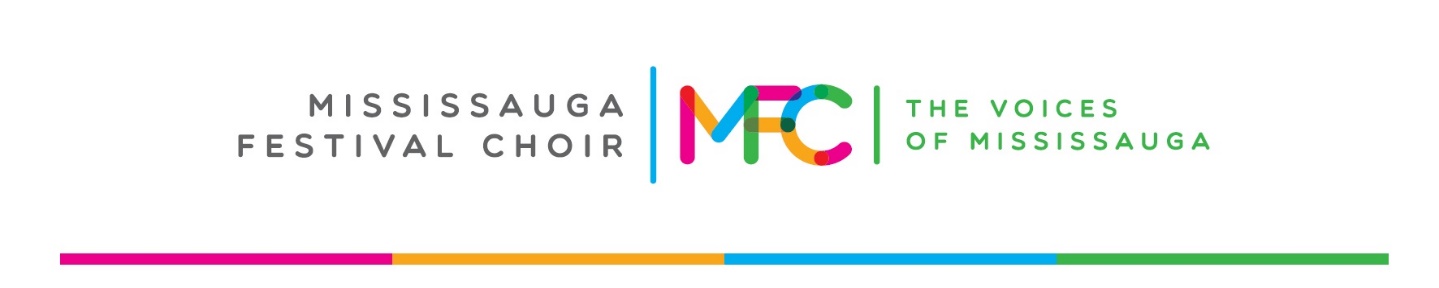 
Address details
Dear Name,I write to you today to introduce the Mississauga Festival Choir (MFC) and ask for your consideration in supporting the organization.MFC began in 1984 in celebration of Mississauga’s 10th anniversary and has been growing in strength to the 250 voice registered charity organization it is today. The MFC organization is the success it is thanks to the current 170-voice non-audition chorus.  Joined by the auditioned Chamber Ensemble, now in its 8th season and the choir’s two newest ensembles Resonance and Raising Voices the MFC organization is constantly growing.MFC is a community-centred organization committed to making life-long singing available to any Mississauga resident who wishes to participate. Resonance invites any person age 15 to 28 and in its premier year had a chorus of more than 40 singers and is proud to be in its third season with over 50 members.  Raising Voices is a family choir that is an initiative of MFC in close cooperation with Alzheimer Society of Peel.  Participants are Alzheimer and dementia patients, their family caregivers, youth volunteers from Cawthra Park Secondary School and members of the MFC chorus.  Over the past six years. MFC has grown by 45% and with that growth expanded our audience to allow the choir to move into Hammerson Hall, the 1200 seat theatre at Mississauga’s Living Arts Centre for our annual winter and spring concerts.  MFC’s third concert, Festival of Friends is a 300+ voice mass choir fundraiser for Alzheimer Society Peel. And, in addition to all, the Chamber Ensemble and Resonance both perform their own concerts each spring and have been invited to perform with the Mississauga Symphony in separate holiday concerts for the 2017 Christmas Season.  Along with choir-generated revenue and grants, MFC’s Community Partnership Program has been a vital avenue to enable the growth and outreach the choir has been able to achieve.  I would like to ask if you would consider becoming a Community Partner and supporting a strong and growing arts organization.I have included our Partnership Brochure with additional details and would be pleased to answer any questions you might have about MFC and how our Community Partnership works.Thank you for your time and consideration.Sincerely,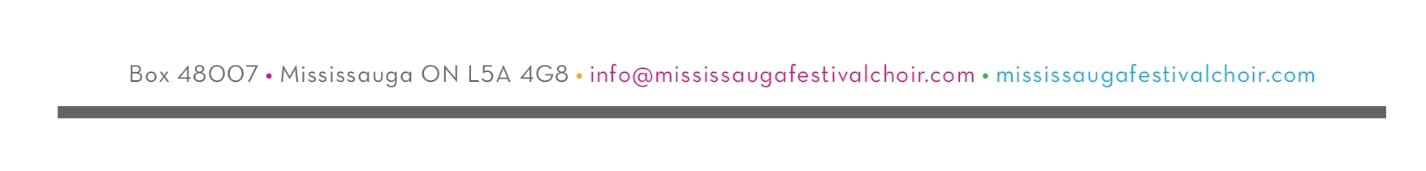 